АдминистрацияТолстихинского сельсоветаУярского районаП О С Т А Н О В Л Е Н И Е25.05.2021 г                                 с.Толстихино                                       № 34-ПВ соответствии со статьей 221 Бюджетного кодекса Российской Федерации, руководствуясь Приказом Министерства финансов Российской Федерации от 14.02.2018г. № 26н «Об общих требованиях к порядку составления, утверждения и ведения бюджетных смет казенных учреждений», ст. 17 Устава Толстихинского сельсовета,ПОСТАНОВЛЯЮ:1. Утвердить Порядок составления, утверждения и ведения бюджетной сметы, согласно приложению.2. Признать утратившим силу постановления администрации Толстихинского сельсовета Уярского района от 22.03.2019 № 23-П «О внесении изменений в постановление от 05.12.2016 № 122-п «Об утверждении Порядка составления и ведения бюджетной сметы казенного учреждения, подведомственного администрации Толстихинского сельсовета».3. Признать утратившим силу постановления администрации Толстихинского сельсовета Уярского района от 05.12.2016 № 122-п «Об утверждении Порядка составления и ведения бюджетной сметы казенного учреждения, подведомственного администрации Толстихинского сельсовета».4. Контроль за исполнением настоящего постановления оставляю за собой.5. Постановление вступает в силу на следующий день после дня его официального опубликования в общественно-политической газете Уярского района «Вперед» и подлежит опубликованию на официальном сайте администрации Толстихинского сельсовета в сети Интернет https://stolstihino.ru/.Глава сельсовета                                                                                  Т.В. ПавловаПриложениек постановлению администрацииТолстихинского сельсовета Уярского районаот 25.05.2021 г № 34-ППОРЯДОКСОСТАВЛЕНИЯ, УТВЕРЖДЕНИЯ И ВЕДЕНИЯ БЮДЖЕТНОЙ СМЕТЫI. ОБЩИЕ ПОЛОЖЕНИЯ1. Настоящий Порядок устанавливает требования к составлению, утверждению и ведению бюджетной сметы (далее-смета) администрации Толстихинского сельсовета Уярского района (далее-Администрация).Составление, утверждение и ведение сметы администрации, содержащей сведения, составляющие государственную тайну, осуществляется с соблюдением законодательства Российской Федерации о защите государственной тайны.Показатели сметы, содержащие сведения, составляющие государственную тайну, утверждаются и ведутся обособленно.II. СОСТАВЛЕНИЕ СМЕТ2. Составлением сметы в целях настоящего Порядка является установление объема и распределения направлений расходов бюджета на срок решения о бюджете на очередной финансовый год и плановый период на основании доведенных до Администрации лимитов бюджетных обязательств на принятие и (или) исполнение бюджетных обязательств по обеспечению выполнения функций Администрации, включая бюджетные обязательства по предоставлению субсидий, субвенций и иных межбюджетных трансфертов (далее- лимиты бюджетных обязательств).В смете справочно указываются объем и распределение направлений расходов на исполнение публичных нормативных обязательств.В смете дополнительно утверждаются иные показатели, предусмотренные законодательством.	3. Показатели сметы формируются в разрезе кодов классификации расходов бюджетов бюджетной классификации Российской Федерации с детализацией по кодам подгрупп и (или) элементов видов расходов классификации расходов бюджетов, кодам статей (подстатей) групп (статей) классификации операций сектора государственного управления (кодам аналитических показателей) в пределах доведенных лимитов бюджетных обязательств.	4. Смета составляется Администрацией путем формирования показателей сметы на второй год планового периода и внесение изменений в утвержденные показатели сметы на очередной финансовый год и плановый период по форме, согласно приложению № 1, 2 к Порядку.	Смета составляется на основании расчетов плановых сметных показателей, являющихся неотъемлемой частью сметы по форме, согласно приложению № 3 к Порядку.	Расчеты плановых сметных показателей составляются в процессе формирования проекта решения о бюджете на очередной финансовый год и плановый период и утверждаются в соответствии с главой III настоящего Порядка.	Формирование проекта сметы на очередной финансовый год и плановый период осуществляется в соответствии со сроками, установленными Постановлением администрации Толстихинского сельсовета Уярского района от 24.08.2020 № 46-П «О Порядке составления проекта решения Толстихинского сельского Совета депутатов Уярского района бюджете на очередной финансовый год и плановый период» по форме, согласно приложению № 4 к Порядку.III. УТВЕРЖДЕНИЕ СМЕТ5. Смета Администрации утверждается главой сельсовета.Расчеты плановых сметных показателей составляются специалистом администрации.Утверждение сметы Администрации в соответствии с настоящим пунктом:- не содержащей сведения, составляющие государственную тайну, осуществляется не позднее десяти рабочих дней со дня доведения Администрации в установленном порядке лимитов бюджетных обязательств;- содержащей сведения, составляющие государственную тайну, - не позднее двадцати рабочих дней со дня доведения Администрации в установленном порядке лимитов бюджетных обязательств.IV. ВЕДЕНИЕ СМЕТ6. Ведением сметы в целях настоящего Порядка является внесение изменений в показатели сметы в пределах, доведенных в установленном порядке лимитов бюджетных обязательств.Изменения показателей сметы составляются по форме, согласно приложению № 2 к Порядку.7. Внесение изменений в показатели сметы осуществляется путем утверждения изменений показателей - сумм увеличения, отражающихся со знаком «плюс» и (или) уменьшения объемов сметных назначений, отражающихся со знаком «минус»:- изменяющих объемы сметных назначений в случае изменения доведенных учреждению в установленном порядке лимитов бюджетных обязательств;- изменяющих распределение сметных назначений по кодам классификации расходов бюджетов бюджетной классификации Российской Федерации, требующих изменения показателей бюджетной росписи администрации и лимитов бюджетных обязательств;- изменяющих распределение сметных назначений по кодам классификации расходов бюджетов бюджетной классификации Российской Федерации, не требующих изменения показателей бюджетной росписи администрации и лимитов бюджетных обязательств;изменяющих объемы сметных назначений, приводящих к перераспределению их между разделами сметы;изменяющих иные показатели, предусмотренные Порядком ведения сметы.8. Изменения в смету формируются на основании изменений показателей расчетов плановых сметных показателей, сформированных в соответствии с положениями пункта 4 настоящего Порядка. В случае изменения показателей расчетов плановых сметных показателей, не влияющих на показатели сметы Администрации, осуществляется изменение только показателей обоснований расчетов плановых сметных показателей. В этом случае измененные показатели расчетов плановых сметных показателей утверждаются в соответствии с пунктом 10 настоящего Порядка.9. Внесение изменений в смету, требующих изменения показателей бюджетной росписи Администрации и лимитов бюджетных обязательств, утверждается после внесения в установленном порядке изменений в бюджетную роспись Администрации и лимиты бюджетных обязательств.10. Утверждение изменений в показатели сметы и изменений расчетов плановых сметных показателей осуществляется в сроки, предусмотренные абзацами четвертым и пятым пункта 5 настоящего Порядка, в случаях внесения изменений в смету, установленных абзацами вторым - четвертым пункта 7 настоящего Порядка.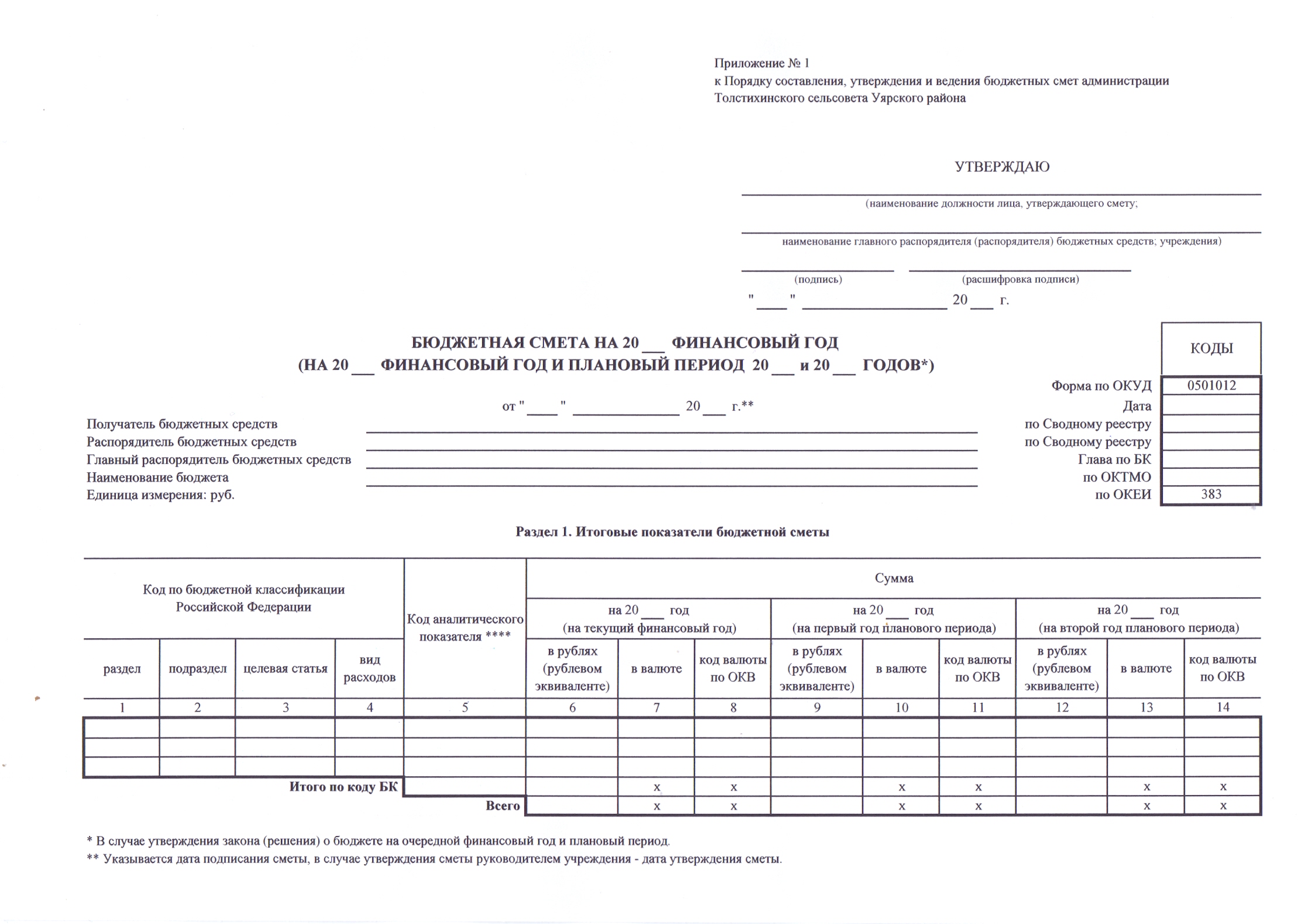 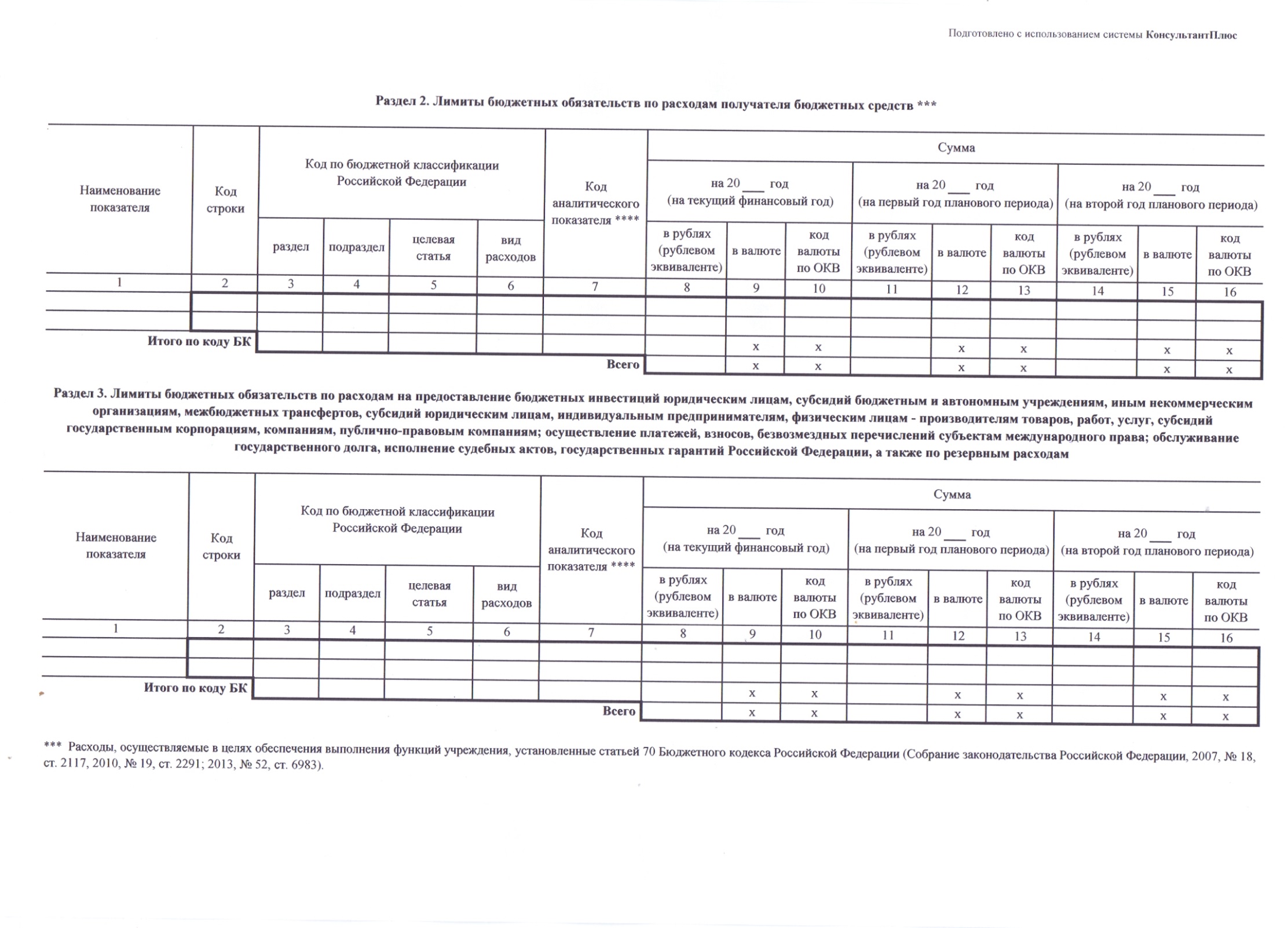 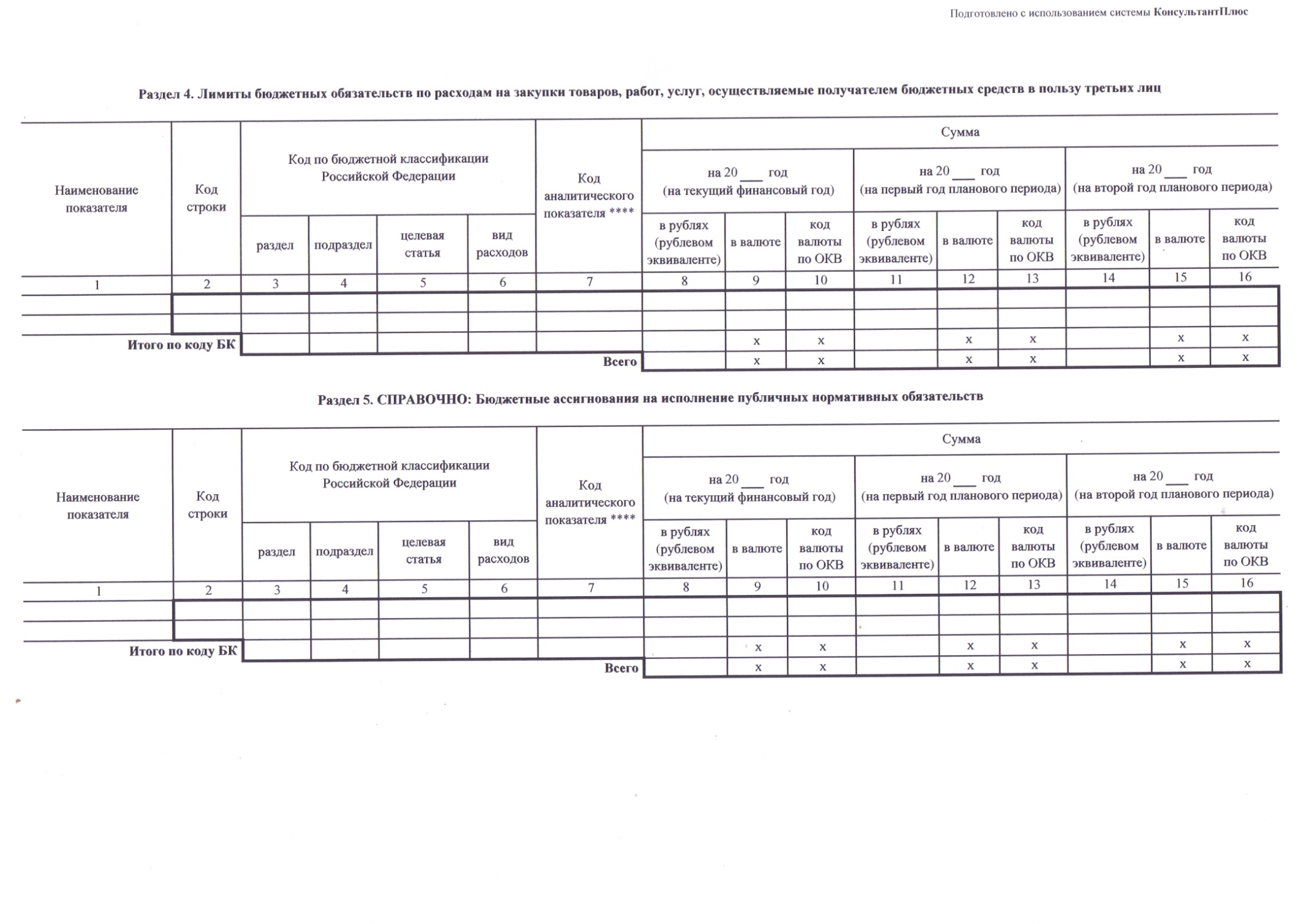 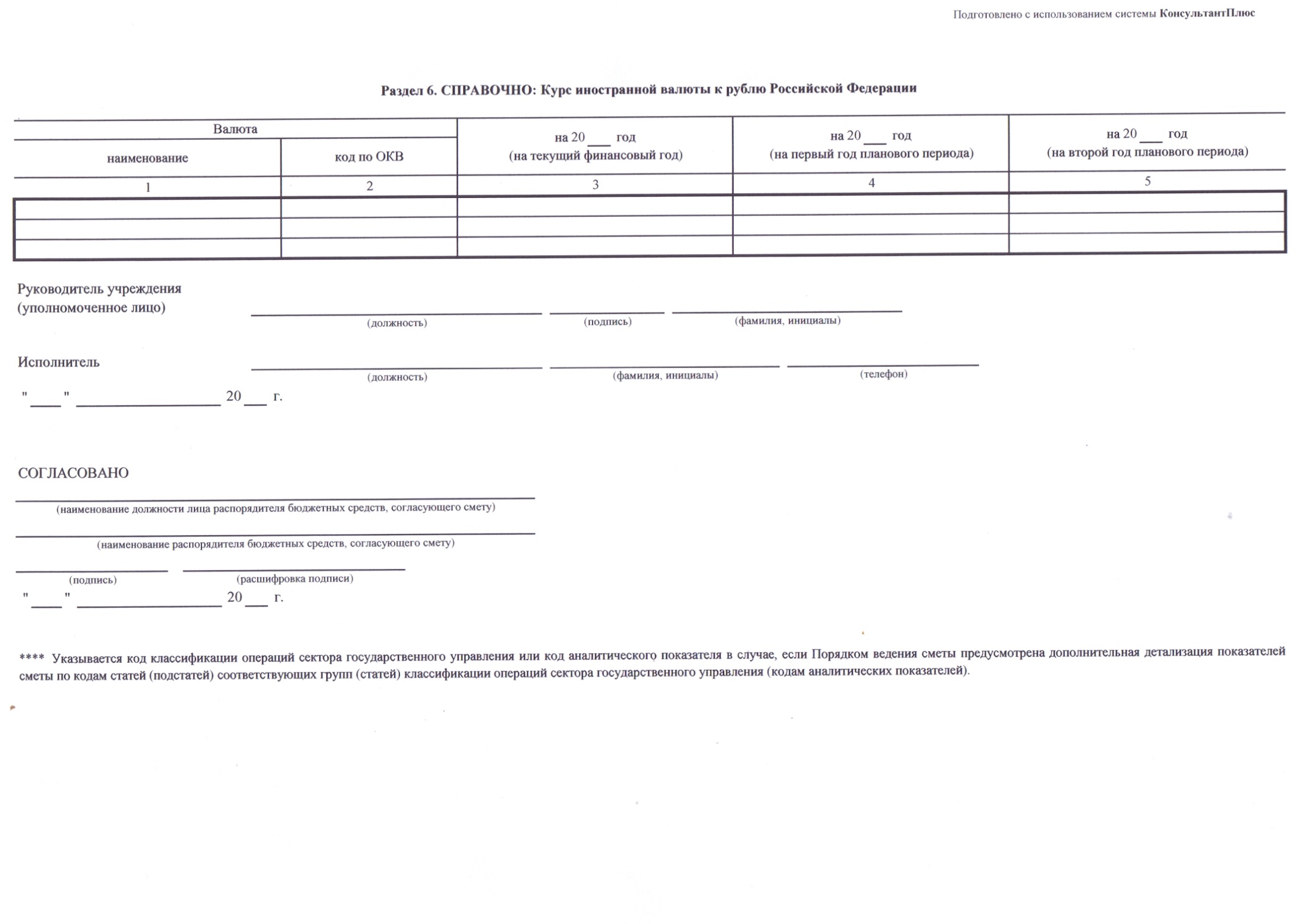 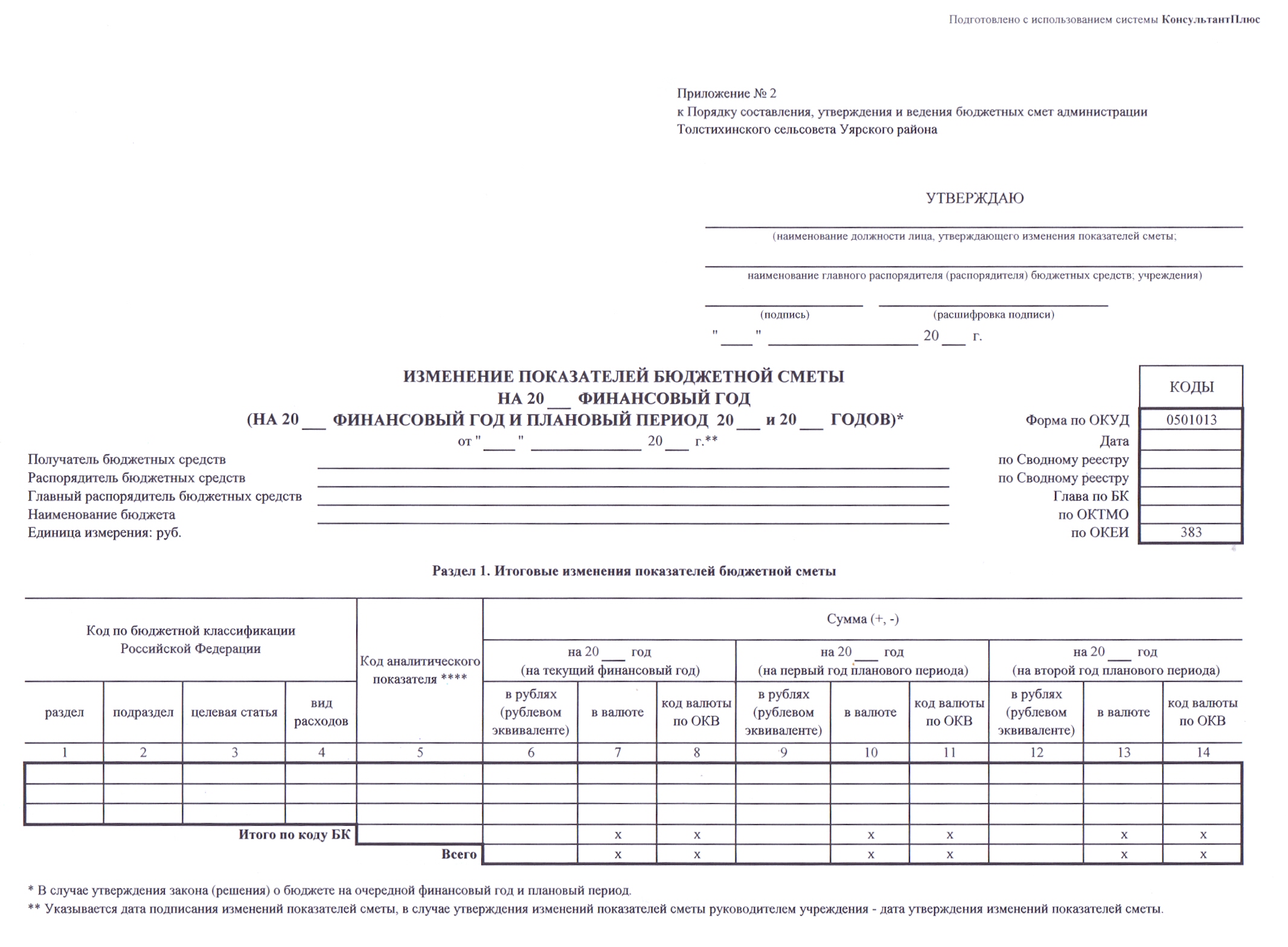 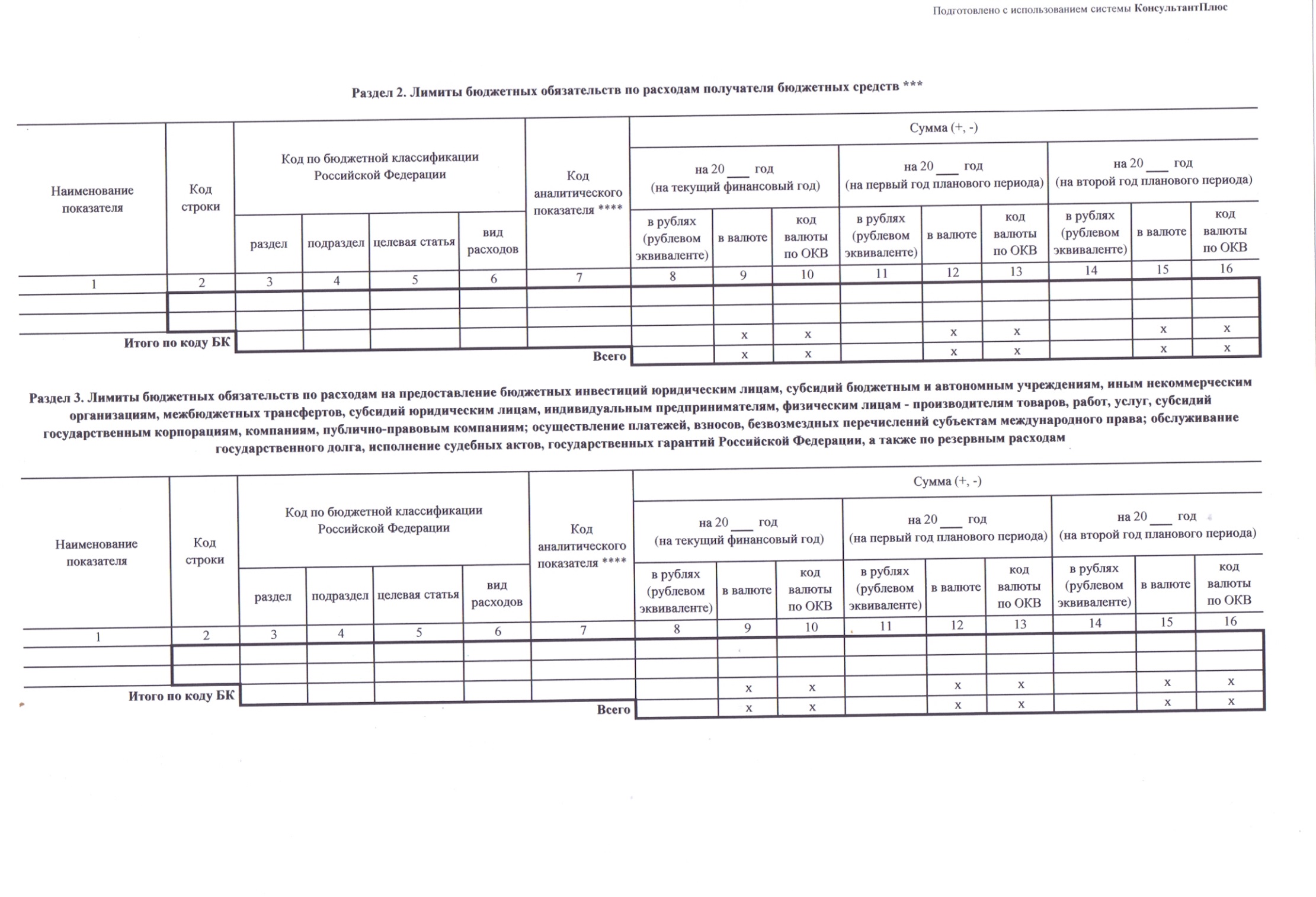 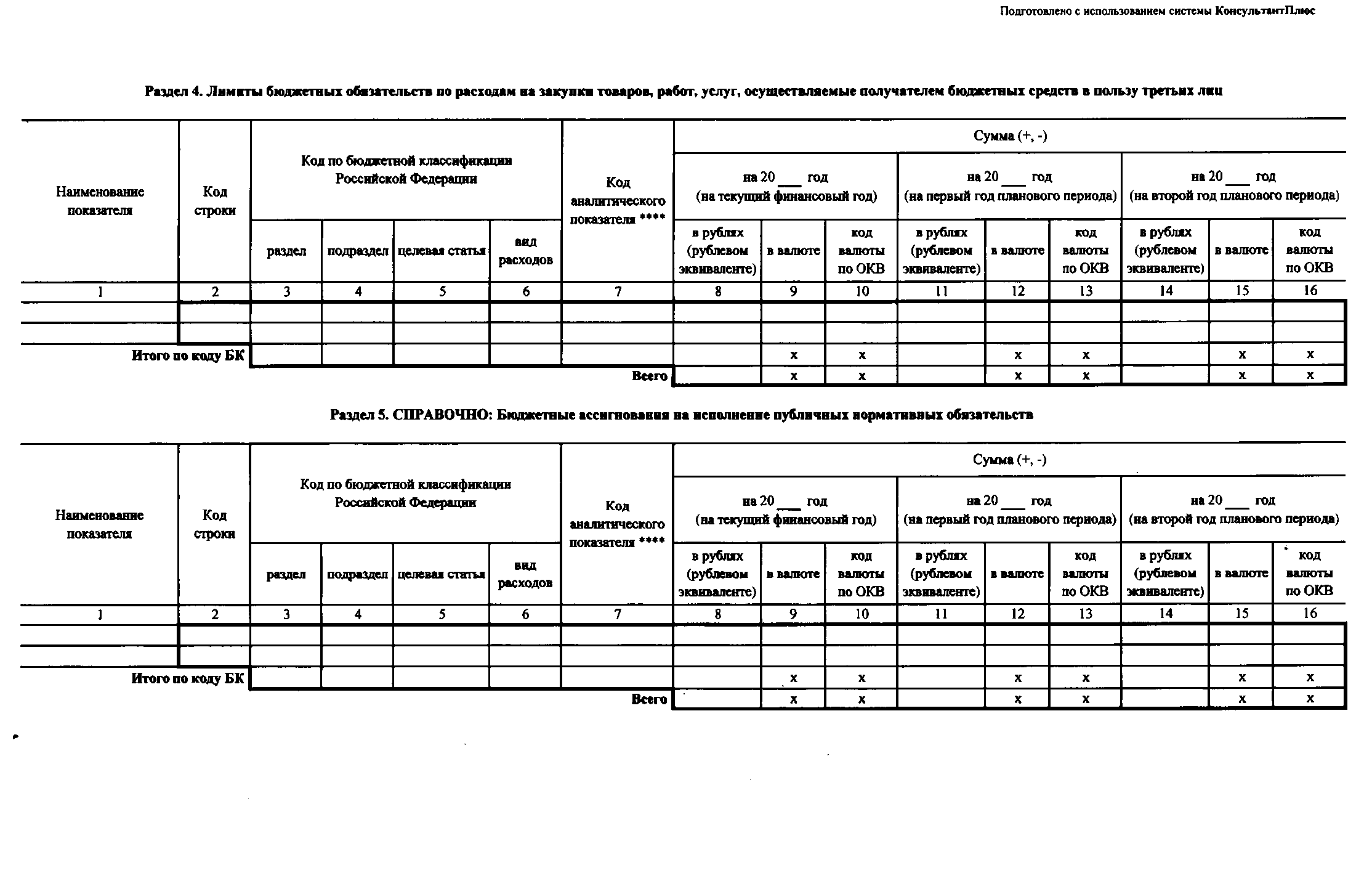 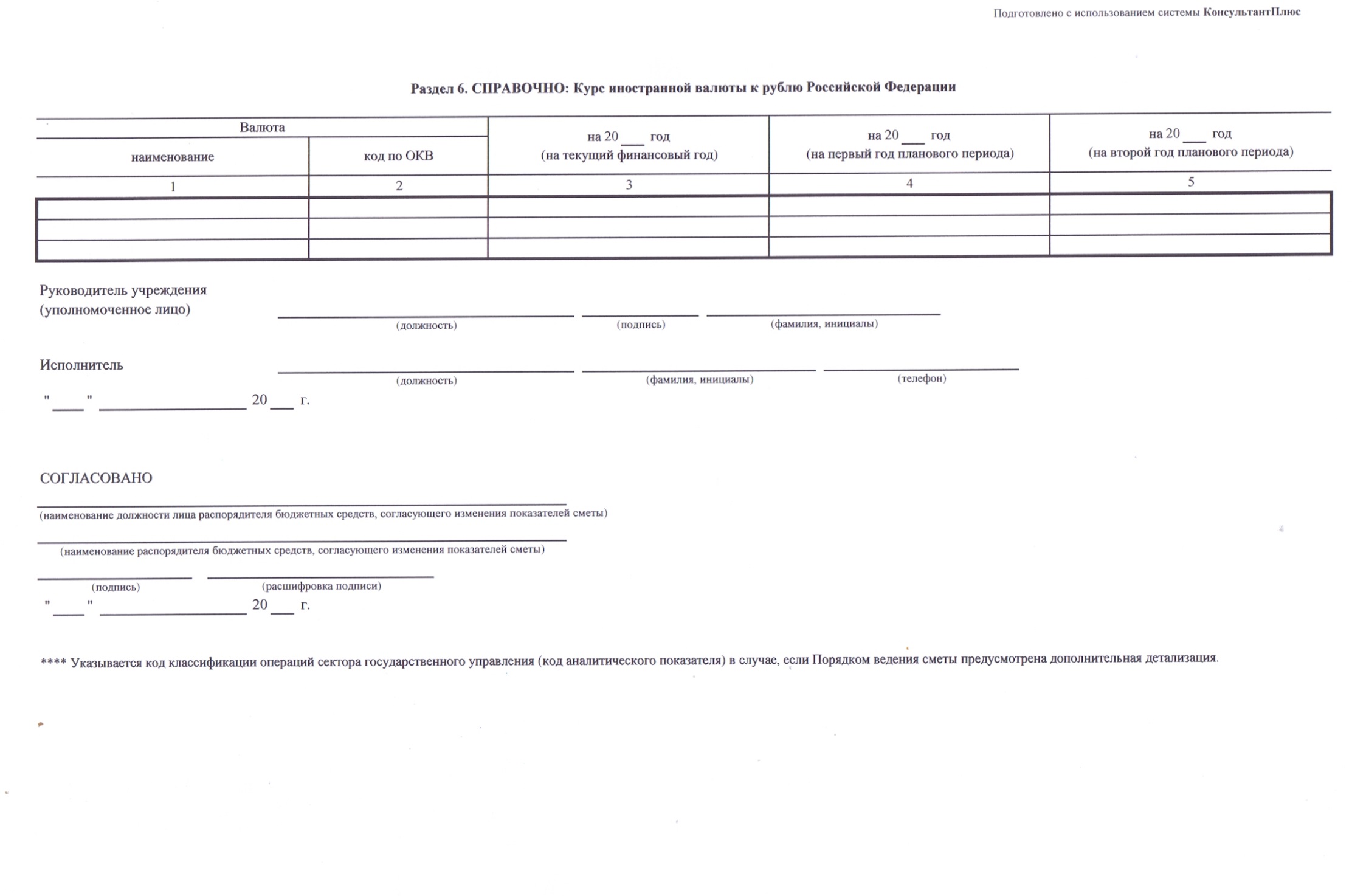 Приложение № 3 к Порядку составления, утверждения и ведения бюджетных смет  администрации Толстихинского сельсовета Уярского района РАСЧЕТ ПЛАНОВЫХ СМЕТНЫХ ПОКАЗАТЕЛЕЙна _____год и плановый период _______________годов.Расчет по виду расходов 121 «Фонд оплаты труда муниципальных органов»Расчет по виду расходов 129 «Взносы по обязательному социальному страхованию на выплаты денежного содержания и иные выплаты работникам муниципальных органов»Расчет по виду расходов 122«Иные выплаты персоналу государственных (муниципальных) органов, за исключением фонда оплаты труда»Расчет по виду расходов 244«Прочая закупка товаров, работ и услуг для обеспечения муниципальных нужд»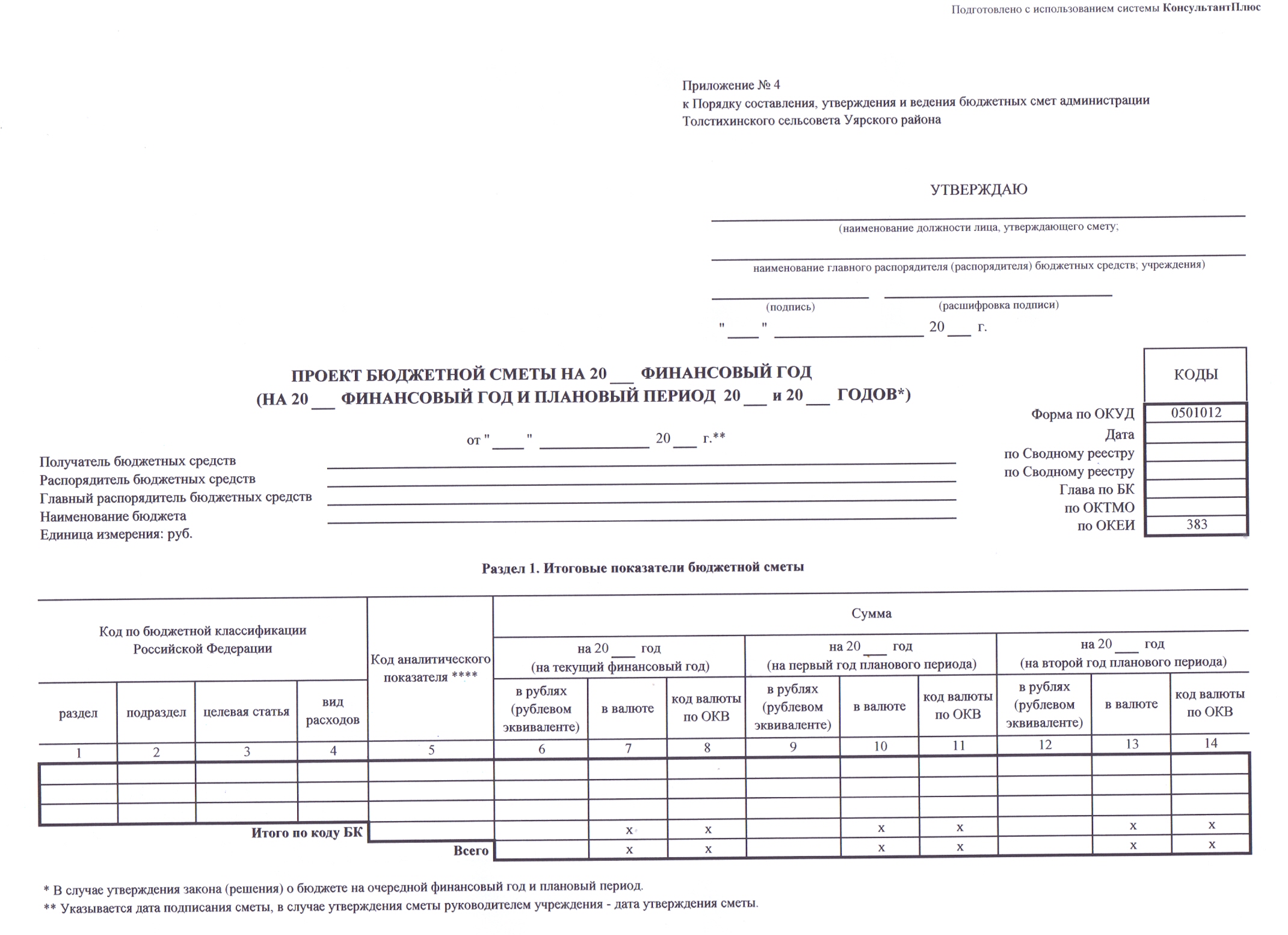 Об утверждении Порядка составления, утверждения и ведения бюджетной сметы№ п/пНаименование показателяКод строкиЕдиница измеренияСумма расходов в месяц, руб.Количество месяцевСумма, руб.Сумма, руб.Сумма, руб.1234567771текущий финансовый годпервый год планового периодавторой год планового периода11Итого по виду расходов 121 «Фонд оплаты труда муниципальных органов»Итого по виду расходов 121 «Фонд оплаты труда муниципальных органов»Итого по виду расходов 121 «Фонд оплаты труда муниципальных органов»Итого по виду расходов 121 «Фонд оплаты труда муниципальных органов»Итого по виду расходов 121 «Фонд оплаты труда муниципальных органов»№ / п пНаименование показателяКод строкиЕдиница измеренияСумма оплаты трудаПроцент отчисленийСуммаотчислений, руб.Суммаотчислений, руб.Суммаотчислений, руб.1234567771Начисления на оплату трудатекущий финансовый годпервый год планового периодавторой год планового периодаНачисления единого социального налога в Федеральный бюджет в т.ч.-единый социальный налог в пенсионный фонд-в фонд социального страхования-в фонд обязательного медицинского страхованияв фонд ФСС от несчастных случаев на производствеИтого по виду расходов 129 «Взносы по обязательному социальному страхованию на выплаты денежного содержания и иные выплаты работникам муниципальных органов»Итого по виду расходов 129 «Взносы по обязательному социальному страхованию на выплаты денежного содержания и иные выплаты работникам муниципальных органов»Итого по виду расходов 129 «Взносы по обязательному социальному страхованию на выплаты денежного содержания и иные выплаты работникам муниципальных органов»Итого по виду расходов 129 «Взносы по обязательному социальному страхованию на выплаты денежного содержания и иные выплаты работникам муниципальных органов»Итого по виду расходов 129 «Взносы по обязательному социальному страхованию на выплаты денежного содержания и иные выплаты работникам муниципальных органов»Итого по виду расходов 129 «Взносы по обязательному социальному страхованию на выплаты денежного содержания и иные выплаты работникам муниципальных органов»№п/пНаименование показателяКод строкиКол-во сотрудников направленных в командировкуКол-во сотрудников направленных в командировкуКол-во сотрудников направленных в командировкуНорма суточных расходов,руб.Норма суточных расходов,руб.Норма суточных расходов,руб.Сумма, руб.Сумма, руб.Сумма, руб.1234445556661текущийфинансовый годпервый год планового периодавторой год планового периодатекущийфинансовый годпервый год планового периодавторой год планового периодатекущийфинансовый годпервый год планового периодавторой год планового перио1Итого по ст.212Итого по ст.212Итого по ст.212Итого по ст.212Итого по ст.212Итого по ст.212Итого по ст.212Итого по ст.212Итого по ст.212№ пНаименование показателяКод строкиЕдиница измеренияКоличествоКоличествоКоличествоСтоим ость, руб.Стоим ость, руб.Стоим ость, руб.Сумма, руб.Сумма, руб.Сумма, руб.1234555666777текущийфинансовый годпервый год планового периодавторой год планового периодатекущийфинансовый годпервый год планового периодавторой год планового периодатекущийфинансовый годпервый год планового периодавторой год планового периода12Итого ст. 221Итого ст. 221Итого ст. 221Итого ст. 221Итого ст. 221Итого ст. 221Итого ст. 221Итого ст. 221Итого ст. 221№пНаименование показателяКод строкиЕдиница измеренияКоличествоКоличествоКоличествоСредняя стоим ость проезда, руб.Средняя стоим ость проезда, руб.Средняя стоим ость проезда, руб.Сумма, руб.Сумма, руб.Сумма, руб.1234555666777текущийфинансовый годпервый год планового периодавтрой год планового периодатекущийфинансовый годпервый год планового периодавторой год планового периодатекущийфинансовый годпервый год планового периодавторой год планового периода12Итого ст. 222Итого ст. 222Итого ст. 222Итого ст. 222Итого ст. 222Итого ст. 222Итого ст. 222Итого ст. 222Итого ст. 222№пНаименование показателяКод строкиКоличествоКоличествоКоличествоСредняя стоимость обслуживания 1 ед., руб.Средняя стоимость обслуживания 1 ед., руб.Средняя стоимость обслуживания 1 ед., руб.Сумма, руб.Сумма, руб.Сумма, руб.123444555666текущийфинан годпервый год планового периодавторой год планового периодатекущийфинансгодпервый год планового периодавторой год планового периодатекущийфинансгодпервый год планового периодавторой год планового периода123Итого ст. 225Итого ст. 225Итого ст. 225Итого ст. 225Итого ст. 225Итого ст. 225Итого ст. 225Итого ст. 225№ НаименованиепоказателяКодКоличествоКоличествоКоличествоСумма, руб.Сумма, руб.Сумма, руб.123444555текущийфинансовый годпервый год планового периодавторой год планового периодатекущийфинансовый годпервый год планового периодавторой год планового периода123Итого ст. 226Итого ст. 226Итого ст. 226Итого ст. 226Итого ст. 226№ НаименованиепоказателяКодКоличествоКоличествоКоличествоСумма, руб.Сумма, руб.Сумма, руб.123444555текущийфинансовый годпервый год планового периодавторой год планового периодатекущийфинансовый годпервый год планового периодавторой год планового периода123Итого ст. 296Итого ст. 296Итого ст. 296Итого ст. 296Итого ст. 296№ пНаименование показателяКод строкиЕдиница измеренияКоличествоКоличествоКоличествоСтоим ость, руб.Стоим ость, руб.Стоим ость, руб.Сумма, руб.Сумма, руб.Сумма, руб.1234555666777текущийфинансовый год первый год планового периода второй год планового периода текущийфинансовый год первый год планового периода второй год планового периода текущийфинансовый год первый год планового периода второй год планового периода 1.23Итого ст. 346Итого ст. 346Итого ст. 346Итого ст. 346Итого ст. 346Итого ст. 346Итого ст. 346Итого ст. 346Итого ст. 346